USTA Atlanta Combo Doubles TournamentTo benefit the Atlanta Youth Tennis & Education FoundationSaturday, August 13, 2022Sunday, August 14, 2022 (if needed)Harrison Tennis Center, Fowler Park Tennis Center, Fair Oaks Tennis Center
Another Opportunity for the GA State Tournament!USTA Atlanta will be limiting the number of teams for each division level. If your team wants to participate, please create your team and add your minimums ASAP!Summary of the Combo Doubles TournamentThe tournament, which will be held at Harrison TC, Fowler Park TC and Fair Oaks TC, will be in a team format. Combined division levels offered will be 6.5, 7.5, and 8.5. The registration fee for each player will be $30. Each team will be guaranteed a minimum of 3 team matches; with the winning teams advancing to playoffs if needed (this may be adjusted after we see the number of teams that have registered). The full tournament will be held on Saturday, August 13 but we will use Sunday, August 14 for additional playoff matches (if needed) or as a rain make-up date. All teams should plan to be available on both days. What will be provided to teams during the tournament? A minimum of 3 Team MatchesCourt fees will be includedTennis balls for each individual match are includedLunch for all registered playersCaptain giftsAwards for the champion and finalist team in each division level A chance to win a spot to compete at the state tournamentAn opportunity to give back to the Atlanta Youth Tennis and Education Foundation!A Saturday of entertainment while competing before the fall league season! Team Match Format: Each team match consists of 3 individual doubles lines. This year, individual matches will be 8-game pro-sets with no ad scoring. Please plan your roster accordingly. Players must play in one match to qualify for the state tournament. Remember – you are playing every team in your group in one day! Division Levels: Playing levels offered for the women’s and men’s division are 6.5, 7.5 and 8.5. Teams play at the combined level of the doubles pairing. The combined individual ratings of the doubles team cannot exceed the playing level. For example, a 3.5 could play with a 3.0 or 2.5 (6.5 level), or with a 4.0 or 3.5 (7.5 level).Ratings: Players will register using his or her 2021 Year-end rating Registration Dates: Registration is open Wednesday, June 1 with the deadline for team registration on Friday, July 22. Players can be added to teams through 11:59 p.m. on Thursday, August 11. League Registration Fee (per player): The league fee is $30 per player and includes everything on the first page. All registration is done online. To create a team, visit TennisLink. Step by step TennisLink instructions are included in this packet. TennisLink will show the $25.00 local league fee and a $3.00 TennisLink fee and the $2 USTA Georgia head tax fee. USTA Atlanta only receives the local fee portion.  SORRY – NO FULL REFUNDS.Locations*: Harrison TC: Level Assignments TBD   Fair Oaks TC: Level Assignments TBD    Fowler Park: Level Assignments TBD*We cannot accommodate location requests. Levels will be assigned based on space at each site. Schedule Availability: Schedules will be available on TennisLink by Wednesday, August 10. After schedules are posted, captains will receive an introductory letter by e-mail on tournament specifics. Tentative Starting Times for Team Matches: Saturday, August 14: 8:00 AM (team check-in at 7:30)Sunday, August 15 (if needed): 8:00 AM (team check-in at 7:30)USTA Georgia Combo Doubles State Tournament: Champions in each division level will be invited to attend the Combo Doubles Tournament in October/November 2022. Contacts:  – USTA Atlanta. maegan@ustaatlanta.com or 770.416.4333.Team RequirementsForming a Tournament Team: Teams need at least 6 eligible players registered by the deadline. Of the 6 players on the roster, teams must be able to provide 3 separate lines of 3 possible double pairings. For example, in the 6.5 division, you cannot provide 3 separate lines of possible doubles pairings if your players are rated 2.5, 3.0, 3.5, 3.5, 3.5, and 3.5. Captain Information: Captains must have a current email address in order to receive league tournament information. As captain, you are responsible for getting all USTA Atlanta information to players. Please ENSURE that your e-mail and phone number is correct in TennisLink.  Player RequirementsNew USTA Players and/or Self-Rated Players: New players that do not have a NTRP rating must self-rate using the USTA League Self-Rating Guidelines as found on www.ustageorgia.com (NTRP Ratings > Self Rating Guidance). Individuals are required to answer a series of questions prior to self-rating. It is strongly recommended that self-rated players register at least 15 days prior to the registration deadline so any appeals can be handled before the close of registration. If a person has a computer rating generated 3 years ago (2 years ago for players 60 & Over), s/he will be permitted to enter a new self-rating.Ratings for the Combo Doubles Tournament: Players must use their 2021 YEAR-END RATING that is published in TennisLink.Age Eligibility: Players must be at least 18 or older to compete.USTA Membership: All players must have a USTA membership that is current through August 31, 2022. To join or renew a membership, go to www.usta.com or call 1-800-990-USTA. Current members can change contact information by calling Membership Services (number above) or emailing at memberservices@usta.com. It is the captain's responsibility to make sure that the team registers at the correct playing level and has enough players eligible to compete. An individual player’s rating must not exceed the highest rating allowed per level as follows:Combo Doubles results are not factored into NTRP computer ratings for adult league play. A person’s computer rating will not change for active participants in the adult leagues due to participation in this league. Captains should check with all players before registering them for the team. Once payment has been made no full refunds will be issued. We recommend that each player be responsible for registering themselves on a team.If you need additional players for your team, please visit: https://www.ustaatlanta.com/findateamto view a sortable list of players looking for a team.TENNISLINK INSTRUCTIONS ON NEXT PAGE!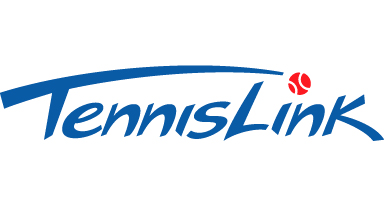 Instructions for Registering a TeamAll team requirements must be met prior to starting registration.“CREATING A TEAM”Go to http://tennislink.usta.com/leaguesOnce you are on the TennisLink homepage, you will need to either create a new account or log in to your account.  If you already have a TennisLink account, enter your USTA number and password to log in.All Captains must create a new team number each season. This step creates a team number and registers the captain on that team.Click on the “Register for a team” link Instead of entering a team number, click the link on that page to create a new team.Select Section (USTA/Southern)Select District/Area (GEORGIA)Select Area (GA-ATLANTA 2022)Select League for (USTA Atlanta Summer - Combo Doubles Tournament)Select Flight (ex: 6.5 Combo Doubles Men)Enter Team Name using this format: Team + captain’s last name (ex: Team Johnson).  Inappropriate Team Names will be removed. Select your Home Court Facility:No need to complete this section as all matches will be played at designated sites Click “Create Team.”  Follow the instructions on the screen for payment.Write down your team number. Print a copy of your confirmation. You need the team number to give to your players so that they can register on your team. If you did not receive a “Congratulations” screen with an invoice number then your team is not registered and the team number that you have is not valid.“REGISTERING A PLAYER”Go to “Register for a Team.” Enter individual USTA membership number of the player (or players) starting on line # 1.  Enter your new team number for the Combo Doubles Tournament Enter your phone number. This option will allow you to override your membership information should you wish to use a cell phone number as your primary contact.Check the information carefully. If you register a person incorrectly you will forfeit the TennisLink fee.Click “Submit.”If a person does not have a computer rating the system will prompt a series of questions to declare a self-rating. Players should self-rate where they believe is correct and not just use the TennisLink assigned minimum level.  If you choose a rating for another person and they do not agree with that rating it cannot be changed once a match is played. If you self-rate for another person and a grievance is filed against that person for playing below their ability level, you may be held responsible as well. Enter the credit card number on the secure site. When the confirmation page is displayed, you are registered!“CHECKING YOUR TEAM ROSTER”Go to TennisLinkLog in to your account.On your “MyTennis” page, you should see your team listed under the “My Teams” section.Click on your team name.Select “Player Roster.”
Note: In navigating in the team summary report, use the “Back” button on the screen.
 LevelPlayer Level
CombinationsIndividual Rating 
Cannot Exceed6.53.5 with a 3.0
3.0 with a 3.03.57.54.0 with a 3.5
3.5 with a 3.54.08.55.0 with a 3.54.5 with a 4.0
4.0 with a 4.05.09.55.5 with a 4.05.0 with a 4.55.0 with a 3.55.5